めざせ！未来のなでしこジャパン第22回岐阜県少女サッカーフェスティバル（女子サッカーの活性化～ｉｎ岐阜）１　目的：岐阜県の女子サッカーの普及と活性化を目的として、女性を対象としたサッカー体験会を開催する　　　　　参加者がJリーグの試合の観戦を通してサッカーにさらに興味を持ってもらう２　主催：一般財団法人岐阜県サッカー協会　女子委員会　　　 　公益財団法人岐阜県スポーツ協会３　協力：株式会社岐阜フットボールクラブ４　日時：令和６年４月１４日（日）11：00～13：45【受付】10：30～　【ステーション終了】13：30５　会場：岐阜メモリアルセンター長良川競技場　芝生広場６　対象：女性　　　年齢経験は問いません	チームの場合も個人で応募してください７　主管：（一財）岐阜県サッカー協会　女子委員会８　協力：女子委員会　女子チームのコーチや選手ＦＣ岐阜スクールコーチリズムトレーニングインストラクター10　傷害：怪我等については応急処置を致しますが、以降は保険の範囲で対応します。11　雨天中止の場合は当日7時30分に岐阜県サッカー協会のＨＰにて連絡をします。13　今後の新型コロナウイルスの感染状況によって、本イベントは中止とさせていただく可能性がございます。何卒ご理解の程宜しくお願い致します。13　申込方法：下記QRまたＵＲＬに必要事項を記入して申し込んでください。　　1,申込期限：令和６年４月１０日（水）まで　※当日参加可能　　　2,問い合わせ先：（一財）岐阜県サッカー協会　　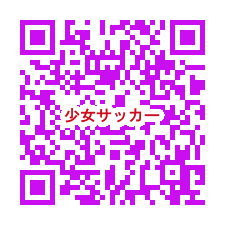 　　　　　電話　 058-272-4343　　　　FAX　　058-272-3181問い合わせ先メール　fa-gifu@jfa.or.jp　　　　　　　　　　　　　申し込み先URL　https://forms.gle/sT5iByfVXAXdMwFr8